АЛКОГОЛИЗМУ -   ГОВОРИМ     НЕТ!!!     Чтобы не допустить возникновения зависимости от алкоголя, очень важно проводить своевременные работы со взрослыми и детьми. Профилактика алкоголизма – обязательная и важная мера для предотвращения этой проблемы. Провести грамотные мероприятия гораздо проще, чем бороться со следствиями. Да и течение терапии в основном проходит сложно и во многих случаях оно не приносит желаемых результатов. Многие зависимые от алкоголя испытывают облегчение от терапии, но спустя определенное время они снова поддаются губительному пристрастию и возвращаются к прежнему образу жизни. Профилактика бывает первичной, вторичной и третичной.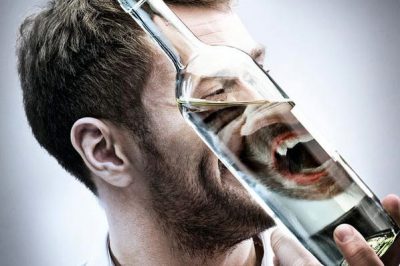 					Предупреждающие меры		     Если у человека ранее не было проблем с алкоголем, то предупредить появление зависимости поможет первичная профилактика алкоголизма. Проводятся разъясняющие работы на тему перехода черты от периодического употребления алкоголя к постоянной зависимости от него. Обсуждаются проблемы, возникающие со здоровьем, возможные конфликты с близким окружением, на работе. Печальный исход наступает за очень небольшой промежуток времени.Наилучшим вариантом, позволяющим избежать плачевных последствий, является формирование в сознании детей, подростков и взрослых негативного образа зависимого от алкоголя человека. Грамотные профилактические меры способны предупредить множество проблем в будущем.Вторичные меры     Если человек уже зависим от употребления алкоголя, то для того, чтобы устранить проблему, проводиться вторичная профилактика алкоголизма. На этой фазе человек еще не осознает, что ему требуется лечение и могут ожидать весьма плачевные последствия. Как правило, зависимый от алкоголя считает, что в любой момент сможет отказаться от спиртных напитков и не воспринимает проблему всерьез.     Алкоголик не замечает своего поведения и ему требуется помощь, чтобы признать необходимость лечения. Для этого проводиться вторичная профилактика, которая включает беседы специалиста с друзьями, родными алкоголика. Им объясняется, насколько важно поддерживать зависимого человека на пути к избавлению от пагубного пристрастия. Также сюда входят встречи с людьми, отказавшимися от употребления алкоголя, психологическая поддержка, комплексные меры по оказанию социально-психологической помощи больному и его семье.Снижение вероятности повторенияТретичная профилактика алкоголизма проводится после лечения. Это меры направленные на выздоравливающего человека, во избежание рецидива болезни. Создаются условия, в которых бывший алкоголик не может покупать спиртное. Не стоит забывать, что тяга к алкоголю сильнее, чем все думают. Для того чтобы сорваться, достаточно встретить прежних друзей-собутыльников.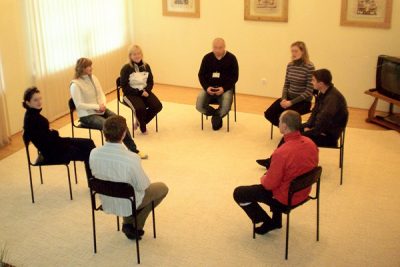      Профилактика алкоголизма после лечения – это беседы с людьми со схожими проблемами, встречи с анонимными алкоголиками. Если человек желает вернуться к нормальной жизни, то проводимые мероприятия помогут ему полностью отказаться от употребления алкоголя.     Людям, которые стараются справиться с пагубным пристрастием, необходимо обсуждать то, что их волнует с теми, кто их поймет и не станет осуждать. Для этого и созданы анонимные общества, где люди, отказавшиеся от употребления алкоголя, обсуждают свои переживания, также на этих встречах присутствует профессиональный психолог, обеспечивающий им необходимую помощь.Предупреждение алкоголизма среди детей     Профилактическая программа среди детей для предупреждения алкоголизма должна состоять из двух групп: младшей школьной и средней возрастной. Мероприятия на эту тему обязательно нужно проводить в каждом образовательном учреждении. Причем разрабатывать такую программу необходимо персонально для определенной категории родителей и детей. Коррективы и новшества в профилактические меры должны вноситься каждый год.     Разумеется, дети в младшем возрасте не станут пить алкоголь, но пагубная привычка может быть у одного из членов их семьи. Потому ключевым звеном таких программ являются беседы с родителями. Основная задача руководителя своевременно выявить проблему и принять необходимые меры. В семье, где есть алкоголик, ребенок автоматически попадает в группу рис     На то, что ребенок растет в неблагополучной семье, где есть пьющие родители, указывают следующие признаки:частые прогулы занятий;низкая успеваемость;нарушение правил поведения на уроках, драки.    У таких детей повышенная потребность во внимании взрослых, в частности, учителей. И они убеждены, что плохой поступок будет заметен быстрее, чем хорошее поведение. Классный руководитель должен организовывать ежемесячные собрания, чтобы оценить общую картину. Если родители всегда присутствуют на собраниях и принимают непосредственное участие в школьной жизни своих детей, то семья является благополучной.Предупредительные меры среди подростков     Для того чтобы профилактика алкоголизма среди подростков была эффективной, используют различные способы. В первую очередь надо позаботиться, чтобы у ребят не оставалось слишком много свободного времени. Его нужно занять всевозможными мероприятиями, к примеру, привлечь к участию в конкурсах, олимпиадах и так далее. Заинтересовать внеклассными занятиями – оформлением стендов, ведением кружков.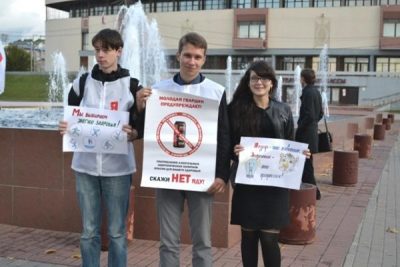      Одним из лучших методов отвлечь подростков от употребления алкоголя, являются спортивные тренировки. Хорошо, если школьники и студенты должны будут посещать секции в обязательном порядке, тогда у них не останется времени на плохие привычки. Чтобы контролировать школьников в выходные, каникулы, следует организовывать походы и прочие выездные мероприятия.     Профилактика алкоголизма проводится также на государственном уровне. Меры предупреждения заключаются в запрете продажи спиртных напитков несовершеннолетним гражданам. Предусмотрено ограничение по времени – после девяти часов вечера не разрешается продавать алкоголь.Общие предупреждающие меры     Общественные и социальные работы для профилактики роста пьянства среди населения первоочередно касаются контролирования возможности употреблять алкоголь. На сегодняшний день социальная профилактика стала более планомерной и масштабной.     Это не только запрет на продажу спиртного детям. Это запрещение местных властей продажи алкоголя в вечернее время. Кроме того, создаются общественные группы, проверяющие, как выполняется это требование. При выявлении нарушителей этого порядка, принимаются соответствующие меры.     Стоит отметить, что большинство молодых людей выбирают здоровый образ жизни и находят альтернативу алкоголю в общественной деятельности, спортивных тренировках, духовном росте, овладении компьютерными технологиями.     Комплексный подход воспитательных мероприятий, запретов обеспечивает эффективный результат в общественной профилактике пристрастия к алкоголю. По мнению психологов, важнейшим условием предупредительных мер является занятость человека. Работа, увлечения, общественные занятия, возможность реализоваться в жизни. В таком случае на пагубные привычки просто нет времени.Вывод     Меры, предупреждающие алкоголизм – главная составляющая борьбы с губительной зависимостью среди населения. Не допустить появление проблемы гораздо проще, чем разбираться со следствиями, к которым она привела. Тем более что лечение алкоголизма – процесс не легкий и долговременный. Многие пристрастившиеся к спиртному люди сложно воспринимают лечение и даже после курса терапии есть большая вероятность, что человек вновь возьмется за старое и вернется к злоупотреблению  алкоголем.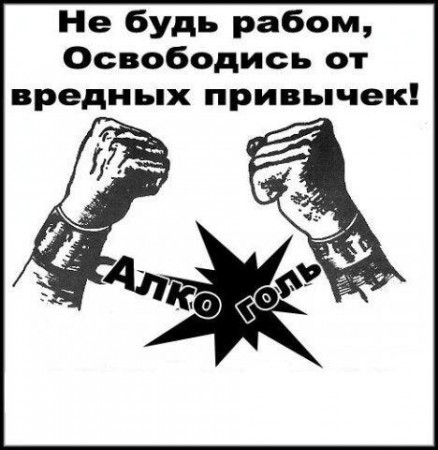 